      Azərbaycan Respublikasının                                                 Permanent Mission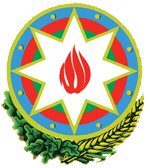            Cenevrədəki BMT Bölməsi                                          of the Republic of Azerbaijanvə digər beynəlxalq təşkilatlar yanında                                    to the UN Office and other               Daimi Nümayəndəliyi                                        International Organizations in Geneva       _______________________________________________________________________________  237 Route des Fayards, CH-1290 Versoix, Switzerland  Tel: +41 (22) 9011815   Fax: +41 (22) 9011844  E-mail: geneva@mission.mfa.gov.az  Web: www.geneva.mfa.gov.az		     Check against deliveryUN Human Rights Council42nd session of the UPR Working GroupUPR of ArgentinaStatementdelivered by Mr. Shahriyar Hajiyev, Second Secretary of the Permanent Mission of the Republic of Azerbaijan to the UN Office and other International Organizations in Geneva23 January 2023Mr. President,Azerbaijan welcomes the Delegation of Argentina and thanks for the presentation of the national report in which detailed information on the promotion and protection of human rights in the country has been reflected. We take note of the legislative and other measures being carried out in order to advance human rights protection for persons with disabilities as well as the improvement of the judicial system.  Azerbaijan offers the following recommendations to Argentina:    1.	Provide inclusive and quality education for all the children in the country, especially those living in rural areas; 2.	Take measures to tackle the deficiencies in the healthcare system and guarantee access to health services across the country.  Azerbaijan wishes the Delegation of Argentina a successful review.I thank you.